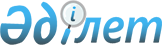 Об установлении ограничительных мероприятий
					
			Утративший силу
			
			
		
					Решение акима Новоселовского сельского округа Аулиекольского района Костанайской области от 18 августа 2023 года № 6. Утратило силу решением акима Новоселовского сельского округа Аулиекольского района Костанайской области от 23 февраля 2024 года № 2
      Сноска. Утратило силу решением акима Новоселовского сельского округа Аулиекольского района Костанайской области от 23.02.2024 № 2 (вводится в действие после дня его первого официального опубликования).
      В соответствии со статьей 35 Закона Республики Казахстан "О местном государственном управлении и самоуправлении в Республике Казахстан", с подпунктом 7) статьи 10-1 Закона Республики Казахстан "О ветеринарии" и на основании представления главного государственного ветеринарно-санитарного инспектора Аулиекольского района от 16 августа 2023 года № 01-22/396 РЕШИЛ:
      1. Установить ограничительные мероприятия на территории села Новоселовка Аулиекольского района Костанайской области в связи с возникновением болезни бруцеллез мелкого рогатого скота, таким образом не допускаются: провоз (прогон) животных через территорию, где установлены ограничения, ввоз (ввод) на эту территорию здоровых животных, вывоз (вывод) из них животных, кроме случаев отправки их на убой, заготовка на неблагополучной территории, где установлены эпизоотические очаги, сена, соломы и других грубых кормов для вывоза их на другую территорию, а также проведение мероприятий, связанных со скоплением животных или людей.
      Сноска. Пункт 1 – в редакции решения акима Новоселовского сельского округа Аулиекольского района Костанайской области от 26.01.2024 № 1 (вводится в действие по истечении десяти календарных дней после дня его первого официального опубликования).


      2. Рекомендовать республиканскому государственному учреждению "Аулиекольское районное Управление санитарно-эпидемиологического контроля Департамента санитарно-эпидемиологического контроля Костанайской области Комитета санитарно-эпидемиологического контроля Министерства здравоохранения Республики Казахстан" (по согласованию), государственному учреждению "Аулиекольская районная территориальная инспекция Комитета ветеринарного контроля и надзора Министерства сельского хозяйства Республики Казахстан" (по согласованию), провести необходимые ветеринарно-санитарные мероприятия для достижения ветеринарно-санитарного благополучия в выявленном эпизоотическом очаге.
      3. Государственному учреждению "Аппарат акима Новоселовского сельского округа" в установленном законодательством Республики Казахстан порядке обеспечить:
      1) в течение пяти рабочих дней со дня подписания настоящего решения направление его в электронном виде на казахском и русском языках в Республиканское государственное предприятие на праве хозяйственного ведения "Институт законодательства и правовой информации Республики Казахстан" для официального опубликования и включения в Эталонный контрольный банк нормативных правовых актов Республики Казахстан;
      2) размещение настоящего решения на интернет - ресурсе акимата Аулиекольского района после его официального опубликования.
      4. Контроль за исполнением настоящего решения оставляю за собой.
      5. Настоящее решение вводится в действие со дня его первого официального опубликования.
      СОГЛАСОВАНО:
      Исполняющий обязанности
      руководителя республиканского
      государственного учреждения
      "Аулиекольское районное
      Управление санитарно-
      эпидемиологического контроля
      Департамента санитарно-
      эпидемиологического контроля
      Костанайской области
      Комитета санитарно-
      эпидемиологического контроля
      Министерства здравоохранения
      Республики Казахстан"
      ________________ Л. Жунусова
      "___" ___________ 2023 год
					© 2012. РГП на ПХВ «Институт законодательства и правовой информации Республики Казахстан» Министерства юстиции Республики Казахстан
				
      Аким Новоселовского сельского округа 

А. Альмагамбетова
Руководитель государственногоучреждения "Аулиекольскаярайонная территориальнаяинспекция Комитетаветеринарного контроляи надзора Министерствасельского хозяйстваРеспублики Казахстан"________________ А. Тайшибаев"___" ___________ 2023 год